Using text based quotes in your quick write response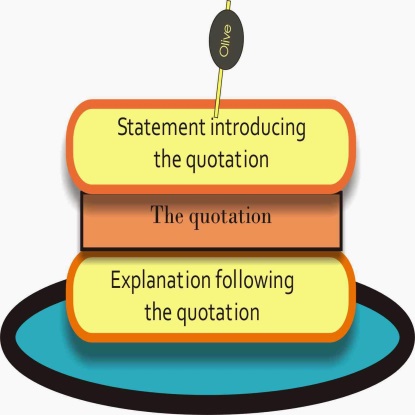 (QUOTE SANDWICH)You cannot just throw a quote into your quick write as its own sentence.  You must introduce it first, then state the quote, and finally explain its relevance/significance to the point you’re trying to make.  We’ll call this a QUOTE SANDWICH.Introduce the quote:In the text, Bradbury writes, “…….”According to George Hadley, “…………”At the end of the story, Peter says, “………….”State the quote“The lions were coming. And again George Hadley was filled with admiration for the mechanical genius who had conceived this room.”“Nothing’s too good for our children.”Explain the relevance/significance of the quote to your pointThis shows that…This reveals that…This quote means…Quick Write PointersUse the bullets as a checklistIndent only ONCE at the beginning of your response.  It is only a paragraph you are writingMake sure that both details you choose to use as evidence relate to the topic sentenceMake sure that both details you choose to use as evidence are the STRONGEST pieces of evidence to select from the story.  Ask yourself: Could I find something better than this in the text to prove my point?  This is called “determining importance” and it is a skill you are expected to master this year.Make sure you explain how both text-based details support the answer to the question.  Do this one at a time.  In other words, state the first detail and then explain its significance. Then state the second detail and explain its significance.  Your explanation should reflect thoughtfulness, insight and a thorough understanding of the story.Check your spelling, capitalization, punctuation, and word usage.  There is NO EXCUSE for spelling words incorrectly when they are right in front of you on the page.Read over your work OUT LOUD when you finish to catch mistakes with your ear that your eye may have missed.